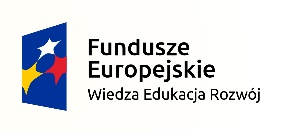 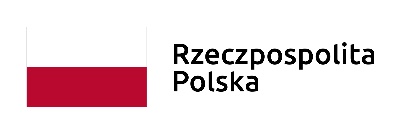 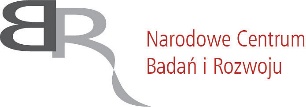 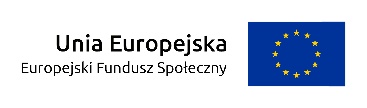 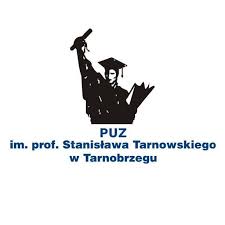 Projekt pn. „PWSZ w Tarnobrzegu otwarta na potrzeby osób z niepełnosprawnościami”  współfinansowany jest ze środków Europejskiego Funduszu Społecznego w ramach Programu Operacyjnego Wiedza Edukacja Rozwój, Oś priorytetowa III Szkolnictwo wyższe dla gospodarki i rozwoju, Działanie 3.5 Kompleksowe programy szkół wyższychNumer wniosku w Centralnym Systemie Teleinformatycznym SL2014: POWR.03.05.00-00-A096/19 SPECYFIKACJA ISTOTNYCH WARUNKÓW ZAMÓWIENIA na realizację zamówieniaPaństwowej Uczelni Zawodowej im. prof. Stanisława Tarnowskiego w Tarnobrzegu„Modernizacja systemu komputerowego obsługi studiów i strony internetowej”Państwowa Uczelnia Zawodowa im. prof. Stanisława Tarnowskiego w Tarnobrzeguul. Sienkiewicza 50, 39-400 TarnobrzegProjekt współfinansowany ze środków Unii Europejskiej w ramach Europejskiego Funduszu Społecznego Program Operacyjny Wiedza Edukacja Rozwój  Oś priorytetowa III – Działanie 3.5 I. Informacje o ZamawiającymPaństwowa Uczelnia Zawodowa im. prof. Stanisława Tarnowskiego w Tarnobrzegu ul. Sienkiewicza 50 39-400 Tarnobrzeg Godziny pracy Zamawiającego: od poniedziałku do piątku w godzinach 7:30 – 13:00II. Tryb udzielenia zamówieniaPostępowanie prowadzone jest w trybie przetargu nieograniczonego o szacunkowej wartości przedmiotu zamówienia poniżej 214 000 euro zgodnie z przepisami ustawy z dnia 29 stycznia 2004 roku Prawo zamówień publicznych (t.j. Dz. U. 2019 r., poz. 1843), zwanej dalej „uPzp”.III.  Opis przedmiotu zamówieniaPrzedmiotem zamówienia jest modernizacja systemu komputerowego obsługi studiów  poprzez: modernizację i rozbudowę systemu dziekanatowo-dydaktycznego obsługi studiów oraz strony internetowej w Państwowej Uczelni Zawodowej w Tarnobrzegu, polegających na pracach  analitycznych, programistycznych, testowych, zgodnie z potrzebami Zamawiającego oraz świadczenie obsługi gwarancyjnej. Pod pojęciem modernizacji mieści się modernizacja istniejącego systemu wskazanego w opisie przedmiotu zamówienia, jak również możliwość dostarczenia, wdrożenia całkiem nowego systemu spełniającego wszystkie wymagania wskazane w opisie przedmiotu zamówienia.Realizacja zamówienia będzie polegała w głównej mierze na wdrożeniu nowych dla Zamawiającego funkcjonalności, dodanie obsługi nowych procesów lub modyfikację  istniejących, wdrożenie zmian z zakresu poprawy dostępności i użyteczności Systemu i strony internetowej dla osób z niepełnosprawnościami. W ramach realizacji przedmiotu zamówienia wykonany zostanie zakres prac na warunkach i zgodnie z opisem przedmiotu zamówienia nazywanym Zakresem Zadań Wykonawcy, stanowiącym Załącznik nr 1 do SIWZ.Wykonanie modernizacji lub wdrożenie nowego systemu obsługi studiów winno się odbyć w taki sposób by nie została zakłócona praca Zamawiającego (Uczelni) na obecnie funkcjonującym systemie obsługi studiów (by została zachowana ciągłość funkcjonowania Uczelni).Przed złożeniem oferty Wykonawca winien zapoznać się z programami komputerowymi funkcjonującymi u Zamawiającego, podlegającymi modernizacji, objętej niniejszym zamówieniem.4.   Opis wg Wspólnego Słownika Zamówień (CPV)72243000-0 – usługi programowania72240000-9 – usługi analizy systemu oprogramowania72268000-1 - usługi dostawy oprogramowania72260000-5 – usługi w zakresie oprogramowania72263000-6 – usługi wdrażania oprogramowania 72265000-0 – usługi konfiguracji oprogramowania72254000-0 – testowanie oprogramowania5. Zamawiający wymaga zatrudnienia przez Wykonawcę lub podwykonawcę na podstawie umowy 
o pracę osoby wykonującej czynności w zakresie wykonania zamówienia, tj. Koordynatora projektu Rodzaj czynności, które będzie wykonywać ta osoba obejmuje koordynację prac oraz współpracę z Zamawiającym w zakresie  procesu  realizacji pojedynczego Zlecenia.Zamawiającemu lub podmiotowi działającemu w jego imieniu przysługiwać będzie prawo do kontroli Wykonawcy w zakresie zatrudnienia przez niego osoby na podstawie umowy o pracę na wskazanym stanowisku. Kontrola może być przeprowadzona bez wcześniejszego uprzedzenia Wykonawcy.  IV. Informacja o zamówieniach, o których mowa w art. 67 ust. 1 pkt 6 Zamawiający nie przewiduje możliwości udzielenia zamówień, o których mowa w art. 67 ust. 1 pkt 6 uPzp.V. Termin wykonania zamówienia1.	Umowa będzie wykonywana od dnia jej zawarcia do dnia 31.12.2021 r. - zgodnie z opisem przedmiotu zamówienia. 2.	Świadczenie usługi serwisu gwarancyjnego następuje od dnia podpisania protokołu odbioru końcowego ostatniego etapu przedmiotu zamówienia, potwierdzający ostateczny odbiór całości przedmiotu zamówienia, przez okres 12 miesięcy 3. Świadczenie usługi serwisu pogwarancyjnego następuje  z chwilą upływu okresu objętego serwisem gwarancyjnym, o którym mowa w ust. 2, i trwa przez okres 5 lat, na zasadach zgodnie ustalonych w odrębnej umowie. VI. Warunki udziału w postępowaniuO udzielenie zamówienia mogą ubiegać się Wykonawcy, którzy spełniają określone przez Zamawiającego w ust. 2 niniejszego rozdziału warunki udziału w postępowaniu dotyczące:kompetencji lub uprawnień do prowadzenia określonej działalności zawodowej,sytuacji ekonomicznej lub finansowej,zdolności technicznej lub zawodowej.W zakresie „zdolności technicznej lub zawodowej” Wykonawca zobowiązany jest wykazać, że:1) w okresie ostatnich 3 lat przed upływem terminu składania ofert, a jeżeli okres prowadzenia działalności jest krótszy – w tym okresie, zrealizował należycie, a w przypadku świadczeń okresowych lub ciągłych wykonuje, a część zrealizowana obejmuje:a) należycie wykonane minimum 3 różne dostawy wraz z usługą wdrożenia oprogramowania komputerowego wspomagającego zarządzanie procesami dydaktycznymi w uczelniach 
i  zawierającego minimum jeden moduł webowy użytkowanego przez Zamawiającego na kwotę minimum 500.000 zł każde (w przypadku, gdy wartość zamówienia wyrażona została w umowie 
w walucie obcej – równowartość tej kwoty w zł brutto wg  średniego kursu NBP z dnia zawarcia umowy o wykonanie zamówienia). Za 3 różne dostawy z wdrożeniem Zamawiający rozumie trzy zamówienia objęte oddzielną umowa na dostawę z wdrożeniem. 2) dysponuje lub będzie dysponować osobami o odpowiednich kwalifikacjach zawodowych i doświadczeniu niezbędnych do prawidłowej realizacji zamówienia, a mianowicie:jednym Kierownikiem Projektu, posiadającym doświadczeniem związanym z prowadzeniem co najmniej trzech projektów informatycznych dotyczących wdrożenia oprogramowania komputerowego wspomagającego zarządzanie procesami dydaktycznymi w szkołach wyższych, zawierającego minimum jeden moduł webowy, o wartości równej lub większej od 500.000 zł brutto każde (w przypadku, gdy wartość zamówienia wyrażona została w umowie w walucie obcej – równowartość tej kwoty w zł brutto wg  średniego kursu NBP z dnia zawarcia umowy o wykonanie zamówienia);jednym Konsultantem Głównym Projektu posiadającym, co najmniej 2 letnie doświadczenie 
w zakresie zarządzania projektami;jednym Architektem posiadającym, co najmniej 5 letnie doświadczenie w zakresie projektowania systemów wspierających zarządzanie procesami dydaktycznymi w szkołach wyższych;zespołem Specjalistów ds. wdrożeń przypisanym do realizacji przedmiotowego zamówienia 
w liczbie co najmniej 2 osób z co najmniej 3-letnim doświadczeniem wdrożeniowym każda, gwarantującym realizację wdrożenia równolegle w kilku obszarach wdrożenia. Każda z osób powinna się wykazać doświadczeniem w udziale w co najmniej dwóch projektach informatycznych, dotyczących wdrożenia oprogramowania komputerowego wspomagającego zarządzanie procesami dydaktycznymi w szkołach wyższych;zespołem Specjalistów ds. realizacji przypisanym do realizacji przedmiotowego zamówienia 
w liczbie co najmniej 2 osób z co najmniej 3-letnim doświadczeniem każda. Każda z osób musi wykazać się doświadczeniem w udziale w co najmniej dwóch projektach informatycznych, dotyczących wdrożenia oprogramowania komputerowego wspomagającego zarządzanie procesami w szkołach wyższych. Funkcje specjalistów ds wdrożeń oraz specjalistów ds realizacji  nie mogą być łączone.Spełnianie warunków poprzez poleganie na potencjale „innych podmiotów”:Wykonawcy, w celu potwierdzenia spełniania warunków udziału w postępowaniu, mogą polegać na zdolnościach technicznych lub zawodowych innych podmiotów, niezależnie od charakteru prawnego łączących go z nim stosunków prawnych, W odniesieniu do warunków dotyczących doświadczenia Wykonawcy, kwalifikacji zawodowych i wykształcenia osób, Wykonawcy mogą polegać na zdolnościach innych podmiotów, jeśli podmioty te zrealizują usługi, do realizacji których te zdolności są wymagane,Jeżeli zdolności techniczne lub zawodowe podmiotu, na potencjale którego Wykonawca polega, nie potwierdzają spełnienia przez Wykonawcę warunków udziału w postępowaniu, lub zachodzą wobec tych podmiotów podstawy wykluczenia, o których mowa w art. 24 ust. 1 pkt 13-22 uPzp Zamawiający żąda, aby Wykonawca w terminie określonym przez Zamawiającego:zastąpił ten podmiot innym podmiotem lub podmiotami lubzobowiązał się do osobistego wykonania odpowiedniej części zamówienia, jeżeli wykaże zdolności techniczne lub zawodowe.Spełnianie warunków udziału przez konsorcjum.W przypadku wykonawców wspólnie ubiegających się o udzielenie zamówienia (konsorcjum) poszczególne warunki określone w ust. 2 niniejszego rozdziału mogą zostać spełnione przez jednego Wykonawcę lub łącznie przez wszystkich wykonawców wspólnie ubiegających się o udzielenie zamówienia.VII. Podstawy wykluczeniaO udzielenie zamówienia mogą ubiegać się Wykonawcy, którzy nie podlegają wykluczeniu 
z postępowania z powodu jednej z okoliczności wskazanych w art. 24 ust. 1 uPzp, które wystąpiły w odpowiednim okresie określonym w art. 24 ust. 7 uPzp. Zamawiający może wykluczyć Wykonawcę na każdym etapie postępowania o udzielenie zamówienia.Wykonawca, który podlega wykluczeniu na podstawie art. 24 ust. 1 pkt 13 i 14 oraz 16–20 uPzp, może przedstawić dowody na to, że podjęte przez niego środki są wystarczające do wykazania jego rzetelności, w szczególności udowodnić naprawienie szkody wyrządzonej przestępstwem lub przestępstwem skarbowym, zadośćuczynienie pieniężne za doznaną krzywdę lub naprawienie szkody, wyczerpujące wyjaśnienie stanu faktycznego oraz współpracę z organami ścigania oraz podjęcie konkretnych środków technicznych, organizacyjnych i kadrowych, które są odpowiednie dla zapobiegania dalszym przestępstwom lub przestępstwom skarbowym lub nieprawidłowemu postępowaniu Wykonawcy.Wykonawca nie podlega wykluczeniu, jeżeli Zamawiający, uwzględniając wagę 
i szczególne okoliczności czynu Wykonawcy, uzna za wystarczające dowody przedstawione na ww. podstawie.W przypadkach, o których mowa w art. 24 ust. 1 pkt 19 uPzp, przed wykluczeniem Wykonawcy, Zamawiający zapewnia temu Wykonawcy możliwość udowodnienia, że jego udział 
w przygotowaniu postępowania o udzielenie zamówienia nie zakłóci konkurencji.VIII. Wykaz oświadczeń lub dokumentów potwierdzających spełnianie warunków udziału 
w postępowaniu oraz brak podstaw wykluczenia Oświadczenie składane wraz z ofertą i jego zakresWykonawca zobowiązany jest dołączyć do oferty aktualne na dzień składania ofert oświadczenie zawierające w szczególności informacje:o tym, że Wykonawca spełnia warunki udziału w postępowaniu określone przez Zamawiającego w Rozdziale VI,o tym, że Wykonawca nie podlega wykluczeniu z powodów wskazanych w art. 24 ust. 1 pkt 13-22 uPzp,o innych podmiotach, na zasoby których Wykonawca powołuje się w celu wykazania spełnienia warunków udziału w postępowaniu, wraz z informacją dotyczącą podstaw wykluczenia innego podmiotu, o których mowa w art. 24 ust. 1 pkt 13–22 uPzp oraz stosownymi informacjami o tym, których warunków dotyczą udostępniane przez inne podmioty zasoby,Szczegółowy zakres wymaganych informacji, które powinno zawierać ww. oświadczenie wskazany jest we wzorze zawartym w Załączniku nr 2 do SIWZ.W przypadku wspólnego ubiegania się o zamówienie przez Wykonawców (konsorcjum), oświadczenie składa każdy z Wykonawców wspólnie ubiegających się o zamówienie. Oświadczenia te potwierdzają brak podstaw wykluczenia i spełnianie warunków udziału 
w postępowaniu w zakresie, w którym każdy z Wykonawców wykazuje spełnianie warunków udziału w postępowaniu oraz brak podstaw wykluczenia.W przypadku, w którym Wykonawca polega na zdolnościach innych podmiotów na zasadach określonych w art. 22a uPzp, zobowiązany jest udowodnić Zamawiającemu, że realizując zamówienie, będzie dysponował niezbędnymi zasobami tych podmiotów w stopniu umożliwiającym należyte wykonanie zamówienia publicznego, w szczególności przedstawiając zobowiązanie tych podmiotów do oddania mu do dyspozycji niezbędnych zasobów na potrzeby realizacji zamówienia. Z treści zobowiązania innego podmiotu (lub innego dokumentu) powinien wynikać:zakres dostępnych Wykonawcy zasobów innego podmiotu,sposób wykorzystania zasobów innego podmiotu, przez Wykonawcę, przy wykonywaniu zamówienia publicznego,zakres i okres udziału innego podmiotu przy wykonywaniu zamówienia,czy inne podmioty, na zdolnościach których Wykonawca polega w odniesieniu do warunków udziału w postępowaniu dotyczących doświadczenia, zrealizują usługi, których wskazane zdolności dotyczą. Oświadczenie o grupie kapitałowejWykonawca, w terminie 3 dni od dnia zamieszczenia na stronie internetowej informacji 
o Wykonawcach, którzy złożyli oferty w postępowaniu, zobowiązany jest przekazać Zamawiającemu oświadczenie o przynależności lub braku przynależności do tej samej grupy kapitałowej co inni Wykonawcy, którzy złożyli oferty w postępowaniu. W stosownej sytuacji, wraz ze złożeniem oświadczenia, Wykonawca może przedstawić dowody, że powiązania z innym Wykonawcą, który złożył ofertę w tym samym postępowaniu, nie prowadzą do zakłócenia konkurencji w postępowaniu o udzielenie zamówienia. W przypadku konsorcjum, oświadczenie składa oddzielnie każdy z Wykonawców wspólnie ubiegających się o zamówienie.Wzór oświadczenia Zamawiający udostępni wraz informacją o wykonawcach, którzy złożyli oferty 
w postępowaniu.Dokumenty żądane od Wykonawcy, którego oferta została oceniona najwyżej  Zamawiający przewiduje dokonanie, zgodnie z art. 24aa uPzp, w pierwszej kolejności oceny ofert, 
a następnie zbadanie, czy Wykonawca, którego oferta została oceniona jako najkorzystniejsza, nie podlega wykluczeniu oraz spełnia warunki udziału w postępowaniu. Zamawiający przewiduje wezwanie Wykonawcy, którego oferta została oceniona najwyżej, do złożenia w wyznaczonym, nie krótszym niż 5 dni, terminie aktualnych na dzień złożenia następujących dokumentów:wykazu osób skierowanych przez Wykonawcę do realizacji zamówienia publicznego, wraz 
z informacjami na temat ich kwalifikacji zawodowych, doświadczenia i wykształcenia niezbędnych do wykonania zamówienia publicznego, a także zakresu wykonywanych przez nie czynności oraz informacją o podstawie do dysponowania tymi osobami;wykazu usług wykonanych, a w przypadku świadczeń okresowych lub ciągłych również wykonywanych, w okresie ostatnich 3 lat przed upływem terminu składania ofert, a jeżeli okres prowadzenia działalności jest krótszy – w tym okresie, wraz z podaniem ich wartości, przedmiotu, dat wykonania i podmiotów, na rzecz których usługi zostały wykonane;dowodów określających, czy usługi wykonane w okresie ostatnich trzech lat przed upływem terminu składania ofert zostały wykonane należycie (w przypadku świadczeń ciągłych lub okresowych - są wykonywane należycie, przy czym dowody potwierdzające ich należyte wykonywanie powinny być wydane nie wcześniej niż 3 miesiące przed upływem terminu składania ofert), przy czym dowodami, o których mowa, są referencje bądź inne dokumenty wystawione przez podmiot, na rzecz którego usługi były wykonywane, a w przypadku świadczeń okresowych lub ciągłych są wykonywane, a jeżeli z uzasadnionej przyczyny 
o obiektywnym charakterze Wykonawca nie jest w stanie uzyskać tych dokumentów – oświadczenie Wykonawcy. Wzory wykazów, o którym mowa wyżej, zostaną przekazane przez Zamawiającego Wykonawcy, którego oferta zostanie oceniana najwyżej. Niemniej jednak, jeżeli będzie to niezbędne do zapewnienia odpowiedniego przebiegu postępowania 
o udzielenie zamówienia, Zamawiający może na każdym etapie postępowania wezwać Wykonawców do złożenia wszystkich lub niektórych oświadczeń lub dokumentów potwierdzających, że nie podlegają wykluczeniu, spełniają warunki udziału w postępowaniu, a jeżeli zachodzą uzasadnione podstawy do uznania, że złożone uprzednio oświadczenia lub dokumenty nie są już aktualne, do złożenia aktualnych oświadczeń lub dokumentów.Wymogi szczególne w zakresie dokumentów dotyczących innego podmiotu żądane od Wykonawcy, którego oferta została oceniona najwyżej Stosownie do zakresu udostępnianych zasobów przez inny podmiot oraz warunków, których spełnianiu one służą, Wykonawca zobowiązany jest złożyć właściwe dokumenty tych podmiotów 
w celu wykazania spełnienia warunków udziału w postępowaniu przez Wykonawcę (np. jeśli Wykonawca odwołuje się do doświadczenia innego podmiotu, Wykonawca powinien złożyć właściwe 
i wymagane przez Zamawiającego w SIWZ dokumenty potwierdzające posiadanie doświadczenia przez inny podmiot).Wymogi szczególne w zakresie dokumentów dotyczących konsorcjumW przypadku wspólnego ubiegania się o zamówienie przez Wykonawców (konsorcjum), dokumenty wskazane w ust. 3 składa ten Wykonawca-członek konsorcjum, który wykazuje spełnienie odpowiedniego warunku udziału w postępowaniu.Charakter/postać dokumentów lub oświadczeńDokumenty lub oświadczenia, o których mowa w rozporządzeniu Ministra Rozwoju z dnia 26 lipca 2016 r. w sprawie rodzajów dokumentów, jakich może żądać zamawiający od wykonawcy 
w postępowaniu o udzielenie zamówienia (Dz. U. 2016 poz. 1126), składane są w oryginale lub kopii poświadczonej za zgodność z oryginałem. Poświadczenia za zgodność z oryginałem dokonywane są 
w formie pisemnej przez Wykonawcę albo inny podmiot lub też Wykonawcę wspólnie ubiegającego się o udzielenie zamówienia publicznego - odpowiednio, w zakresie dokumentów, które każdego z nich dotyczą.Wyjątki od obowiązku złożenia dokumentówWykonawca nie jest obowiązany do złożenia odpowiednich oświadczeń lub dokumentów, jeżeli:Zamawiający może je uzyskać za pomocą bezpłatnych i ogólnodostępnych baz danych, 
w szczególności rejestrów publicznych w rozumieniu ustawy z dnia 17 lutego 2005 r. 
o informatyzacji działalności podmiotów realizujących zadania publiczne. W przypadku, 
w którym oświadczenia lub dokumenty, które Zamawiający może uzyskać za pomocą bezpłatnych i ogólnodostępnych baz danych, zostały w tych bazach przedstawione w języku innym niż polski, Zamawiający żąda od Wykonawcy przedstawienia tłumaczenia na język polski wskazanych przez Wykonawcę i pobranych samodzielnie przez Zamawiającego dokumentów;Zamawiający posiada aktualne oświadczenia lub dokumenty dotyczące tego Wykonawcy.JęzykDokumenty sporządzone w języku obcym są składane wraz z tłumaczeniem na język polski. IX. Sposób porozumiewania się w postępowaniu oraz osoby uprawnione 
do porozumiewania się z WykonawcamiKomunikacja między Zamawiającym a Wykonawcami odbywa się za pośrednictwem operatora pocztowego w rozumieniu ustawy z dnia 23 listopada 2012 r. – Prawo pocztowe (t.j. Dz. U. 
z 2018 r. poz. 2188 ze zm.), osobiście, za pośrednictwem posłańca, faksu lub przy użyciu środków komunikacji elektronicznej w rozumieniu ustawy z dnia 18 lipca 2002 r. o świadczeniu usług drogą elektroniczną (t.j. Dz. U. z 2017 r. poz. 1219 ze zm.). Dokonany przez Wykonawcę wybór sposobu złożenia informacji/oświadczeń/ dokumentów powinien uwzględniać obowiązek zachowania przez Wykonawcę wymagań w zakresie pisemnej formy oferty oraz obowiązku zachowania charakteru/postaci składanych dokumentów i oświadczeń określonych w Rozdziale VIII.Wykonawca może zwrócić się do Zamawiającego o wyjaśnienie treści SIWZ. Zamawiający ma obowiązek udzielić odpowiedzi na pytania Wykonawcy, pod warunkiem, że wniosek 
o wyjaśnienie wpłynął do Zamawiającego nie później niż do końca dnia, w którym upływa połowa wyznaczonego terminu składania ofert.Jeżeli wniosek o wyjaśnienie treści SIWZ wpłynął później niż do końca dnia, w którym upływa połowa wyznaczonego terminu składania ofert, Zamawiający może udzielić wyjaśnień albo pozostawić wniosek bez rozpoznania. Przedłużenie terminu składania ofert nie wpływa na wydłużenie biegu terminu składania wniosków o wyjaśnienie SIWZ, na które Zamawiający ma obowiązek udzielenia odpowiedzi.Oświadczenie, wniosek, zawiadomienie, oraz informacje, w tym pytania do SIWZ 
i odpowiedzi uznaje się za złożone w chwili, w której wpłynął on do siedziby adresata faksem, elektronicznie lub został doręczony w inny sposób do siedziby Zamawiającego lub Wykonawcy. Przesyłając oświadczenie, wniosek, zawiadomienie oraz informacje, w tym pytania do SIWZ 
i odpowiedzi, za pomocą faksu lub elektronicznie, każda strona ma obowiązek potwierdzić jej wpływ (lub poinformować o braku wpływu) na żądanie drugiej strony. Osobą uprawnioną do kontaktu z Wykonawcami jest:Tomasz Pietruszkatel. 15 822 90 15 wew. 220 e-mail: tomasz.pietruszka@puz.tarnobrzeg.pl w siedzibie Zamawiającego od poniedziałku do piątku w godzinach 07:30 – 15:30.Wszelką korespondencję dotyczącą prowadzonego postępowania należy kierować na adres Zamawiającego:Państwowa Uczelnia Zawodowa im. prof. Stanisława Tarnowskiego w Tarnobrzegu ul. Sienkiewicza 50 39-400 TarnobrzegTel. 015 822 90 15Fax. 015 823 57 88X. Związanie ofertąOkres związania Wykonawcy złożoną ofertą wynosi 30 dni od upływu terminu składania ofert.XI. Opis sposobu przygotowania ofertOferta powinna zostać przygotowana zgodnie z wymogami zawartymi w niniejszej SIWZ, 
w języku polskim i w formie pisemnej. Zamawiający nie dopuszcza możliwości składania ofert 
w formie elektronicznej. Zamawiający zastrzega, iż oferowana maksymalna wysokość wynagrodzenia za wykonanie poszczególnego zadania nie może przekraczać odpowiednio:Zaleca się sporządzenie Oferty na Formularzu ofertowym, którego wzór stanowi Załącznik nr 3 do SIWZ. Do formularza ofertowego Wykonawca załączy: oświadczenie, o którym mowa w art. 25a ust. 1 uPzp, stanowiące Załącznik nr 2 do SIWZ;pełnomocnictwo do reprezentowania Wykonawcy (Wykonawców występujących wspólnie), 
o ile ofertę składa pełnomocnik. Pełnomocnictwo należy przedstawić w oryginale lub 
w postaci kopii poświadczonej notarialnie;zobowiązanie innego podmiotu – jeżeli Wykonawca polega na zdolnościach innego podmiotu na zasadach określonych w art. 22a Upup.W Formularzu ofertowym Wykonawca jeśli oferuje wskaże dodatkowy okres usługi serwisu gwarancyjnego  ponad wymagane minimum tj. 12 miesięcy od dnia, w którym nastąpi podpisanie protokołu odbioru ostatniego zlecenia jednostkowego. Szczegółowy opis kryterium znajduje się w Rozdziale XIV ust 3 SIWZ.4. W celu wykazania zgodności oferty z SIWZ Zamawiający wymaga przeprowadzenia prezentacji, którą Wykonawca przeprowadza na dostarczonym przez Wykonawcę programie a będących przedmiotem oferty i bazie danych dostarczonej przez Wykonawcę. Zamawiający informuje, iż w celu zapewnienia właściwej dokumentacji z prezentacji, każda z prezentacji będzie nagrywana, a osoby wskazane przez Wykonawcę uczestniczące w prezentacji wyrażają zgodę na wykorzystanie ich wizerunku. Sprzeciw przez przedstawicieli Wykonawcy zapisywania prezentacji uznany zostanie przez Zamawiającego za odstąpienie od prezentacji, a tym samym będzie to podstawa do odrzucenia oferty ze względu na brak możliwości potwierdzenia zgodności oferty z SIWZ.5. Zasady przeprowadzenia prezentacji: każdy z Wykonawców będzie zobowiązany do przeprowadzenia prezentacji w terminach wyznaczonych przez Zamawiającego po otwarciu ofert 
i zgodnie z poniższym Regulaminem:Wykonawcy zostaną poinformowani o terminach prezentacji z 3-dniowym wyprzedzeniem,prezentacje będą przeprowadzone oddzielnie dla każdego Wykonawcy w siedzibie Zamawiającego i na sprzęcie Wykonawcy,w przypadku rozpoczęcia prezentacji później niż wymaga tego Zamawiający i z winy leżącej po stronie Wykonawcy, Zamawiający nie wyraża zgody na przesunięcie terminu zakończenia prezentacji,Zamawiający może, na wniosek Wykonawcy, udostępnić pomieszczenie, w którym będzie prowadzona prezentacja na jedną godzinę zegarową przed rozpoczęciem prezentacji,Zamawiający przygotuje na potrzeby prezentacji odpowiednie pomieszczenie wyposażone w zasilanie oraz projektor multimedialny, w czasie prezentacji jednocześnie na sali może przebywać maksymalnie pięć osób reprezentujących Wykonawcę,ze strony Zamawiającego podczas prezentacji będą obecni członkowie komisji powołanej przez Zamawiającego.przedstawiciele Wykonawcy muszą być gotowi do udzielania odpowiedzi z zakresu opisanego w specyfikacji,w przypadku wystąpienia błędu oprogramowania podczas prezentacji dopuszcza się wykonanie na miejscu odpowiednich modyfikacji celem usunięcia błędu. Czas przerw przeznaczonych na usunięcie błędów nie wydłuża czasu przeznaczonego na prezentację (przez błąd Zamawiający rozumie nieprawidłowe funkcjonowanie oprogramowania, przejawiające się w niemożności wykonania określonej operacji lub istotnym utrudnieniem w jej wykonaniu, spowodowanym niestabilnością oferowanego rozwiązania),ewentualne awarie sprzętowe nie będą traktowane jako błąd lub awaria prezentowanego zmodyfikowanego systemu. Celem zminimalizowania ryzyka awarii sprzętowej, Wykonawca powinien posiadać środowisko zapasowe dla przeprowadzenia prezentacji, podczas prezentacji dopuszcza się wystąpienie błędów w liczbie nie większej niż 5 (pięć),jeżeli podczas prezentacji wystąpi błąd, który nie będzie możliwy do naprawienia, prezentacja zostanie zakończona i uznana za niezgodną z wymaganiami specyfikacji, co będzie podstawą do odrzucenia oferty przez Zamawiającego, jeżeli podczas prezentacji wystąpi większa niż 5 (pięć) liczba błędów, nawet w przypadku gdy zostaną one naprawione, będzie to oznaczało, że treść oferty jest niezgodna ze specyfikacją, co stanowić będzie podstawę do odrzucenia oferty, podczas prezentacji Zamawiający zbada zgodność oferowanej aktualizacji systemu lub postawienia nowego systemu w zakresie spełnienia wymagań koniecznych, oznaczonych w dokumentacji literą „W”, w liczbie 30 wybranych funkcjonalności oraz spełnienia wszystkich wymagań opcjonalnych, oznaczonych w dokumentacji literą „O”, których spełnianie zadeklarował Wykonawca. W celu wykazania zgodności oferty z SIWZ Wykonawca zobowiązany jest wykazać w trakcie prezentacji, iż oferowany program posiada na dzień składania ofert minimum 50 % funkcjonalności wskazanych w opisie przedmiotu zamówienia oznaczonych w dokumentacji literką „W”.Zamawiający zastrzega sobie prawo sprawdzenia podczas prezentacji, czy zadeklarowane w ofercie Wykonawcy funkcjonalności są zgodne ze stanem faktycznym, tzn. czy znajdują się w oferowanej modernizacji systemu oraz czy oferowana modernizacja systemu jest w pełni zgodna z użytkowanym obecnie przez Zamawiającego systemem obsługi dydaktyki,Zamawiający ma prawo zażądać zmiany danych (parametrów) wprowadzonych do systemu na inne, podane przez Zamawiającego, w celu wykluczenia symulacji danej funkcjonalności, jeżeli podczas prezentacji okaże się, że oferowana aktualizacja systemu nie posiada funkcjonalności opisanych w szczegółowym opisie przedmiotu zamówienia lub oferowana aktualizacja systemu nie jest w pełni zgodna z użytkowanym obecnie przez Zamawiającego systemem obsługi dydaktyki, prezentacja zostanie zakończona, a oferta zostanie odrzucona,w trakcie prezentacji, mając na względzie obostrzenia epidemiologiczne, Wykonawca będzie stosował obowiązujące zasady przebywania w grupie osób, w tym zastosowanie maseczek i rękawiczek ochronnych. Oferta powinna być sporządzona czytelnym pismem. Zaleca się sporządzenie oferty na komputerze. Strony oferty powinny być ponumerowane i zabezpieczone przed zdekompletowaniem (np. zszyte, zbindowane). Koperta, w której znajduje się oferta, winna posiadać oznaczenie: UWAGA PRZETARG „Usługa modernizacji systemu obsługi studiów 
i strony internetowej”,  Nie otwierać przed dniem 22 maja 2020 roku r. przed godz. 11:00”. Oferta powinna być podpisana przez upoważnionego przedstawiciela Wykonawcy, a wszystkie jej strony parafowane. Jeżeli uprawnienie do reprezentacji osoby podpisującej ofertę nie wynika 
z dokumentu rejestrowego, do oferty należy dołączyć także pełnomocnictwo w oryginale lub 
w postaci kopii poświadczonej notarialnie.Wszelkie poprawki w treści oferty muszą być parafowane przez osobę podpisującą Ofertę.Wykonawca może wprowadzić zmiany lub wycofać złożoną ofertę pod warunkiem, że Zamawiający otrzyma pisemne powiadomienie o ich wprowadzeniu lub wycofaniu oferty przed terminem składania ofert określonym w niniejszej SIWZ. Powiadomienie powinno być dostarczone w zamkniętej kopercie zaadresowanej do Zamawiającego opatrzonej napisem: UWAGA PRZETARG „Usługa modyfikacji systemu obsługi studiów i strony internetowej”,  oraz pełną nazwą i adresem Wykonawcy i oznaczonej dodatkowo napisem „ZMIANA” lub „WYCOFANIE”. Do wniosku o zmianę lub wycofanie oferty Wykonawca dołączy stosowne dokumenty, potwierdzające, że wniosek o zmianę lub wycofanie został podpisany przez osobę uprawnioną do reprezentowania Wykonawcy. Elementy oferty, które Wykonawca zamierza zastrzec jako tajemnicę przedsiębiorstwa 
w rozumieniu art. 11 ust. 4 ustawy z dnia 16 kwietnia 1993 r. o zwalczaniu nieuczciwej konkurencji (t.j. Dz. U. z 2019 r. poz. 1010) powinny zostać umieszczone w odrębnej, zaklejonej kopercie (lub zabezpieczone w inny sposób), opisanej „tajemnica przedsiębiorstwa”, dołączonej do oryginału oferty. W treści oferty powinna zostać umieszczona informacja, że dany dokument jest zastrzeżony. Wykonawca zobowiązany jest wykazać, iż zastrzeżone informacje stanowią tajemnicę przedsiębiorstwa (art. 8 ust. 3 uPzp). Stosownie do powyższego, jeśli Wykonawca nie dopełni ww. obowiązków wynikających z Ustawy, Zamawiający będzie miał podstawę do uznania, że zastrzeżenie tajemnicy przedsiębiorstwa jest bezskuteczne i w związku z tym potraktuje daną informację, jako niepodlegającą ochronie i niestanowiącą tajemnicy przedsiębiorstwa w rozumieniu stawy o zwalczaniu nieuczciwej konkurencji.Wykonawca może powierzyć wykonanie części zamówienia podwykonawcy. Zamawiający żąda wskazania przez Wykonawcę części zamówienia, których wykonanie zamierza powierzyć podwykonawcom i podania przez Wykonawcę firm podwykonawców.  Informacje te zostaną podane przez Wykonawcę w formularzu ofertowym.XII. Miejsce oraz termin składania i otwarcia ofertOfertę należy złożyć w siedzibie Zamawiającego w sekretariacie Biura Kanclerza, ul. Sienkiewicza 50, 39-400 Tarnobrzeg.Termin składania ofert upływa dnia 22 maja 2020 r. o godzinie 10:30Oferty otrzymane przez Zamawiającego po tym terminie zostaną zwrócone niezwłocznie bez otwierania.Otwarcie ofert nastąpi w siedzibie Zamawiającego dnia  22 maja 2020 r. o godzinie 11:00Osoby zainteresowane udziałem w sesji otwarcia ofert proszone są o stawiennictwo i oczekiwanie w Sekretariacie Zamawiającego co najmniej na 5 minut przed terminem określonym 
w ust 4. XIII. Opis sposobu obliczenia cenyWykonawca poda kosztorys wykonania zamówienia w Formularzu ofertowym. Podana cena musi uwzględniać wszystkie koszty realizacji prac, w tym wynagrodzenie z tytułu przeniesienia autorskich praw majątkowych i licencji, wszystkich opłat i podatków (także od towarów i usług). Cena musi być podana w złotych polskich, cyfrowo, do dwóch miejsc po przecinku, oraz słownie.3.	Ocenie podlegać będzie cena brutto oferty.4.	Cena oferty zostanie ustalona na okres obowiązywania umowy i nie będzie podlegała zmianom.XIV. Kryteria oceny ofertPrzy wyborze najkorzystniejszej oferty Zamawiający będzie kierować się następującymi kryteriami i ich znaczeniem oraz w następujący sposób będzie oceniać oferty w poszczególnych kryteriach:2. W kryterium „Cena brutto modernizacji”  najwyższą liczbę punktów (40) otrzyma oferta tego Wykonawcy, który zaproponował najniższą cenę brutto, na którą składają się za realizację zamówienia, a każda następna odpowiednio mniej zgodnie ze wzorem:                                              cena oferty najniżej skalkulowanej                   Liczba punktów = ---------------------------------------------------- x 40                                                             cena oferty ocenianejW kryterium „Cena brutto roboczogodziny w ramach serwisu pogwarancyjnego”  najwyższą liczbę punktów (20) otrzyma oferta tego Wykonawcy, który zaproponował najniższą cenę brutto na którą składają się za realizację zamówienia, a każda następna odpowiednio mniej zgodnie ze wzorem:                                              cena oferty najniżej skalkulowanej roboczogodzinie                   Liczba punktów = ----------------------------------------------------                x 20                                                             cena oferty ocenianej roboczogodzinyW kryterium  „Dodatkowy okres usługi serwisu gwarancyjnego” najwyższa liczba punktów, jakie można uzyskać to 10 pkt. Oferta Wykonawcy, który zaproponuje dodatkowy okres gwarancji ponad wymagane minimum tj. 12 miesięcy od dnia, w którym nastąpi podpisanie protokołu odbioru końcowego otrzyma: w przypadku przedłużenia okresu gwarancji o dodatkowe od 1 do 3 miesięcy – 2 pkt.w przypadku przedłużenia okresu gwarancji o dodatkowe od 4 do 7 miesięcy – 5 pkt. w przypadku przedłużenia okresu gwarancji o dodatkowe od 8 do 11 miesięcy - 7 pkt. w przypadku przedłużenia okresu gwarancji o dodatkowe 12 miesięcy –  10 pkt.W przypadku braku wskazania w Ofercie dodatkowego okresu gwarancji oferta otrzyma 0 pkt. w tym kryterium – a gwarancja będzie świadczona na warunkach wynikających z opisu przedmiotu zamówienia. Zamawiający nie dopuszcza zaproponowania przez Wykonawcę dodatkowego okresu usługi gwarancji wyrażonego w inny sposób niż w pełnych miesiącach. Maksymalny możliwy do zaoferowania dodatkowy okres usługi serwisu gwarancyjnego to 12 miesięcy. W przypadku zaoferowania przez Wykonawcę okresu dodatkowej gwarancji dłuższego niż 12 miesięcy, Zamawiający przyjmie, iż zaoferowany został okres 12 – miesięczny.Wykonawca zaproponuje przedłużenie okresu gwarancji w pkt 2 Formularza ofertowego, którego wzór stanowi Załącznik nr 3 do SIWZ.Kryterium  - „Ocena systemu podczas prezentacji”  - najwyższa liczba punktów, jakie można uzyskać to 30 pkt. W Tabela 1 – Lista wymagań przedstawiono funkcjonalności opcjonalne na czas prezentacji. Wykonawca uzyska 3 punktów za każdą zaprezentowaną funkcję opcjonalną. Funkcjonalności opcjonalnych możliwych do przedstawienia w czasie prezentacji jest 10.  5. Wynik będzie liczbą punktów, jaką otrzymała dana oferta w danym kryterium. Zamawiający udzieli zamówienia Wykonawcy, którego oferta uzyskała największą liczbę punktów łącznie we wszystkich kryteriach.6. W każdym z kryteriów ocena będzie dokonana z dokładnością do dwóch miejsc po przecinku.XV. Informacje o formalnościach, jakie powinny zostać dopełnione po wyborze oferty w celu zawarcia umowy w sprawie zamówienia publicznegoWykonawca przed zawarciem umowy poda Zamawiającemu wartość umowy bez podatku od towarów i usług (wartość netto).Zamawiający nie przewiduje dodatkowych formalności poprzedzających zawarcie umowy.XVI. Wzór umowyUmowa zostanie podpisana zgodnie ze wzorem umowy stanowiącym Załącznik nr 4 do SIWZ.Rozliczenia prowadzone będą w walucie polskiej (PLN).Zamawiający przewidział zmiany umowy w §16 wzoru umowy. XVII. Środki ochrony prawnejW toku postępowania Wykonawcy przysługuje odwołanie, w zakresie określonym w art. 180 ust. 2 uPzp, oraz skarga do sądu.XVIII. Obowiązek informacyjny RODOAdministrator danych osobowychAdministratorem danych jest Państwowa Uczelnia Zawodowa im. prof. Stanisława Tarnowskiego 
w Tarnobrzegu z siedzibą w Tarnobrzegu, ul. Sienkiewicza 50. Kontakt do administratora: adres e-mail: iodek@puz.tarnobrzeg.pl  lub listownie na wyżej podany adres.Inspektor ochrony danych (IOD)Z IOD mogą się Państwo kontaktować we wszystkich sprawach dotyczących przetwarzania danych osobowych poprzez adres e-mail iodek@puz.tarnobrzeg.pl lub na adres siedziby Administratora.Cel i podstawy przetwarzania danychDane będą przetwarzane w celu wywiązania się z obowiązków prawnych, takich jak  np. ustawa z dnia 29 stycznia 2004 roku Prawo zamówień publicznych, w związku z przeprowadzeniem postępowania przetargowego lub ofertowego oraz zawarcia i wykonania umowy. Okres przechowywania danychCzas przechowywania danych uzależniony jest od zasad odnoszących się do źródeł  finansowania umowy.Odbiorcy danych osobowychDane mogą być ujawnione następującym kategoriom odbiorców danych: osobom i podmiotom na podstawie art. 8 oraz art. 96 ust. 3 ustawy z dnia 29 stycznia 2004 r. – Prawo zamówień publicznych,organom władzy publicznej oraz podmiotom wykonującym zadania publiczne lub działającym na zlecenie organów władzy publicznej, w zakresie i w celach, które wynikają z przepisów prawa, podmiotom świadczącym usługi niezbędne do realizacji przez Państwową Uczelnię Zawodową im. Prof. Stanisława Tarnowskiego w Tarnobrzegu zadań, w tym partnerom IT, podmiotom realizującym wsparcie techniczne lub organizacyjne.Prawa osób, których dane dotycząNa każdym etapie przetwarzania przez Uczelnię danych, mają Państwo prawo do:dostępu do swoich danych, w tym uzyskania informacji o zakresie przetwarzanych przez nas danych oraz uzyskania kopii tych danych,modyfikacji i poprawienia swoich danych, w tym, jeżeli nie będą zachodziły inne prawne przeciwskazania do ograniczenia ich zakresu przetwarzania;całkowitego usunięcia swoich danych („prawo do bycia zapomnianym”), jeżeli nie będą zachodziły inne przeciwskazania prawne, niepodlegania automatycznym decyzjom opartym na profilowaniu; wniesienia sprzeciwu wobec niewłaściwego przetwarzanych danych osobowych (w tym wycofania zgody);przeniesienia danych do innego Administratora, jeśli dane przetwarzane są w związku 
z udzieloną zgodą lub zawartą umową. Żądanie realizacji swoich praw mogą Państwo zrealizować za pośrednictwem wniosku lub poprzez 
e-mail. Ponadto każdej osobie przysługuje prawo wniesienia skargi do organu nadzorczego (Prezes Urzędu Ochrony Danych Osobowych, ul. Stawki 2, 00-193 Warszawa).XIX. Załączniki do SIWZZałącznik nr 1 -    Zakres Zadań WykonawcyZałącznik nr 2 -    Wzór oświadczenia, o którym mowa w art. 25a ust. 1 uPzpZałącznik nr 3 -    Wzór formularza ofertowego Załącznik nr 4 -    Wzór umowyZadanie 1. Modernizacja portalu internetowego, zgodnie ze standardami WCAG15%Zadanie 2. Wprowadzenie rozwiązań technologicznych zapewniających dostęp do usług świadczonych drogą elektroniczną56%Zadanie 3. Wprowadzenie rozwiązań technologicznych zapewniających dostęp przez Internet do zasobów informacyjnych Uczelni29%,L.p.KryteriumLiczba punktów (waga)1.Cena brutto modernizacji - z wyłączeniem ceny za 150 godzin serwisu pogwarancyjnego402.Cena brutto roboczogodziny w ramach serwisu pogwarancyjnego203.Dodatkowy okres usługi serwisu gwarancyjnego104.Ocena systemu podczas prezentacji30RAZEM100